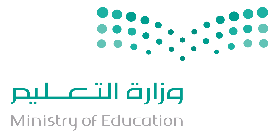   توزيع مقرر علم البيئة للأسابيع الدراسية الفصل الأول للعام الدراسي 1442هـ /2020م  توزيع مقرر علم البيئة للأسابيع الدراسية الفصل الأول للعام الدراسي 1442هـ /2020م  توزيع مقرر علم البيئة للأسابيع الدراسية الفصل الأول للعام الدراسي 1442هـ /2020م  توزيع مقرر علم البيئة للأسابيع الدراسية الفصل الأول للعام الدراسي 1442هـ /2020م  توزيع مقرر علم البيئة للأسابيع الدراسية الفصل الأول للعام الدراسي 1442هـ /2020م  توزيع مقرر علم البيئة للأسابيع الدراسية الفصل الأول للعام الدراسي 1442هـ /2020م  توزيع مقرر علم البيئة للأسابيع الدراسية الفصل الأول للعام الدراسي 1442هـ /2020م  توزيع مقرر علم البيئة للأسابيع الدراسية الفصل الأول للعام الدراسي 1442هـ /2020م  توزيع مقرر علم البيئة للأسابيع الدراسية الفصل الأول للعام الدراسي 1442هـ /2020م  توزيع مقرر علم البيئة للأسابيع الدراسية الفصل الأول للعام الدراسي 1442هـ /2020م  توزيع مقرر علم البيئة للأسابيع الدراسية الفصل الأول للعام الدراسي 1442هـ /2020م  توزيع مقرر علم البيئة للأسابيع الدراسية الفصل الأول للعام الدراسي 1442هـ /2020م  توزيع مقرر علم البيئة للأسابيع الدراسية الفصل الأول للعام الدراسي 1442هـ /2020م  توزيع مقرر علم البيئة للأسابيع الدراسية الفصل الأول للعام الدراسي 1442هـ /2020مالأسبوع الثالثالأسبوع الثالثالأسبوع الثالثالأسبوع الثالثالأسبوع الثانيالأسبوع الثانيالأسبوع الثانيالأسبوع الثانيالأسبوع الأولالأسبوع الأولالأسبوع الأولالأسبوع الأولمن 25/1/1442 إلى 29/1/1442من 25/1/1442 إلى 29/1/1442من 25/1/1442 إلى 29/1/1442من 25/1/1442 إلى 29/1/1442من 18/1/1442إلى22/1/1442من 18/1/1442إلى22/1/1442من 18/1/1442إلى22/1/1442من 18/1/1442إلى22/1/1442من 11/1/1442 إلى 15/1/1442من 11/1/1442 إلى 15/1/1442من 11/1/1442 إلى 15/1/1442من 11/1/1442 إلى 15/1/1442تجربة 1-1125الاحدمستويات التنظيم118الاحدتهيئة مقدمة111الاحديتبع نماذج انتقال الطاقة126الاثنينالعلاقات المتبادلة في(النظام البيئي  ،المجتمع الحيوي)119الاثنينكيف تستفيد من كتاب علم البيئة112الاثنينتدويرالمواد الدورات في الغلاف الحيوي ، دورة الماء127الثلاثاءالعلاقات بين المخلوقات الحية120الثلاثاءمبادئ علم البيئة (تهيئة+ تجربة استهلالية)113الثلاثاءدورتا الكربون و الأكسجين128الاربعاءانتقال الطاقة في النظام البيئي،الطاقة في النظام البيئي121الاربعاءالمخلوقات الحية وعلاقتها المتبادلة،علم البيئة114الاربعاءدورة النيتروجين129الخميسنماذج انتقال الطاقة122الخميسالغلاف الحيوي115الخميسالأسبوع السادسالأسبوع السادسالأسبوع السادسالأسبوع السادسالأسبوع الخامسالأسبوع الخامسالأسبوع الخامسالأسبوع الخامسالأسبوع الرابعالأسبوع الرابعالأسبوع الرابعالأسبوع الرابعمن 17/2/1442 إلى 21/2/1442من 17/2/1442 إلى 21/2/1442من 17/2/1442 إلى 21/2/1442من 17/2/1442 إلى 21/2/1442من 10/2/1442 إلى 14/2/1442من 10/2/1442 إلى 14/2/1442من 10/2/1442 إلى 14/2/1442من 10/2/1442 إلى 14/2/1442من 3/2/1442 إلى 7/2/1442من 3/2/1442 إلى 7/2/1442من 3/2/1442 إلى 7/2/1442من 3/2/1442 إلى 7/2/1442المناطق الحيوية البرية الرئيسة  + تجربة 1-2217الاحدالمجتمعات والمناطق الحيوية والأنظمة البيئية(تهيئة+ تجربة استهلالية)210الاحدتجربة 2-123الاحدتابع المناطق الحيوية البرية الرئيسة218الاثنينعلم بيئة المجتمعات الحيوية،المجتمعات الحيوية211الاثنيندورة الفسفور24الاثنينتابع المناطق الحيوية البرية الرئيسة219الثلاثاءالتعاقب البيئي212الثلاثاءإثراء علمي+ مراجعة الفصل25الثلاثاءمناطق اليابسة الأخرى220الاربعاءيتبع التعاقب البيئي213الاربعاءاليوم الوطني26الاربعاءالانظمة البيئية المائية،الماء على الأرض221الخميسالمناطق الحيوية البرية،تأثير دائرة العرض والمناخ214الخميساليوم الوطني27الخميسالأسبوع التاسعالأسبوع التاسعالأسبوع التاسعالأسبوع التاسعالأسبوع الثامنالأسبوع الثامنالأسبوع الثامنالأسبوع الثامنالأسبوع السابعالأسبوع السابعالأسبوع السابعالأسبوع السابعمن 8/3/1442  إلى  12/3/1442من 8/3/1442  إلى  12/3/1442من 8/3/1442  إلى  12/3/1442من 8/3/1442  إلى  12/3/1442من 1/3/1442 إلى 5/3/1442من 1/3/1442 إلى 5/3/1442من 1/3/1442 إلى 5/3/1442من 1/3/1442 إلى 5/3/1442من 24/2/1442 إلى 28/2/1442من 24/2/1442 إلى 28/2/1442من 24/2/1442 إلى 28/2/1442من 24/2/1442 إلى 28/2/1442ديناميكية الجماعة الحيوية،خصائص الجماعة الحيوية38الاحديتبع الأنظمة البيئية البحرية31الاحدالأنهار والجداول224الاحدالعوامل المحددة للجماعة الحيوية39الاثنينيتبع الأنظمة البيئية البحرية32الاثنينالبحيرات والبرك225الاثنينيتبع العوامل المحددة للجماعة الحيوية310الثلاثاءإثراء علمي+ مراجعة الفصل33الثلاثاءتجربة 2 - 2226الثلاثاءمعدل نمو الجماعة311الاربعاءاختبار مقنن34الاربعاءالأنظمة البيئية المائية الانتقالية227الاربعاءالنمو الأسي312الخميسعلم بيئة الجماعات الحيوية(تهيئة+ تجربة استهلالية)35الخميسالأنظمة البيئية البحرية228الخميسالأسبوع الثاني عشرالأسبوع الثاني عشرالأسبوع الثاني عشرالأسبوع الثاني عشرالأسبوع الحادي عشرالأسبوع الحادي عشرالأسبوع الحادي عشرالأسبوع الحادي عشرالأسبوع العاشرالأسبوع العاشرالأسبوع العاشرالأسبوع العاشرمن 29/3/1442 إلى 4/4/1442من 29/3/1442 إلى 4/4/1442من 29/3/1442 إلى 4/4/1442من 29/3/1442 إلى 4/4/1442من 22/3/1442 إلى 26/3/1442من 22/3/1442 إلى 26/3/1442من 22/3/1442 إلى 26/3/1442من 22/3/1442 إلى 26/3/1442من 15/3/1442 إلى 19/3/1442من 15/3/1442 إلى 19/3/1442من 15/3/1442 إلى 19/3/1442من 15/3/1442 إلى 19/3/1442يتبع المجتمعات الحيوية329الاحديتبع اتجاهات النمو السكاني322الاحدالنمو النسبي315الاحدأهمية التنوع الحيوي41الاثنينإثراء علمي+ مراجعة الفصل323الاثنينالقدرة الاستيعابية-أنماط التكاثر316الاثنينتجربة 1 – 442الثلاثاءاختبار مقنن324الثلاثاءالجماعة البشرية (السكانية)، نموالجماعات البشرية317الثلاثاءأخطار تواجه التنوع الحيوي، معدلات الانقراض43الاربعاءالتنوع الحيوي والمحافظة عليه(تهيئة+ تجربة استهلالية)325الاربعاءتجربة 1 – 3318الاربعاءالعوامل التي تهدد التنوع الحيوي44الخميسالتنوع الحيوي،المجتمعات الحيوية326الخميساتجاهات النمو السكاني319الخميسالأسبوع الخامس عشرالأسبوع الخامس عشرالأسبوع الخامس عشرالأسبوع الخامس عشرالأسبوع الرابع عشرالأسبوع الرابع عشرالأسبوع الرابع عشرالأسبوع الرابع عشرالأسبوع الثالث عشرالأسبوع الثالث عشرالأسبوع الثالث عشرالأسبوع الثالث عشرمن 21/4/1442  إلى  25/4/1442من 21/4/1442  إلى  25/4/1442من 21/4/1442  إلى  25/4/1442من 21/4/1442  إلى  25/4/1442من 14/4/1442  إلى  18/4/1442من 14/4/1442  إلى  18/4/1442من 14/4/1442  إلى  18/4/1442من 14/4/1442  إلى  18/4/1442من 7/4/1442 إلى  11/4/1442من 7/4/1442 إلى  11/4/1442من 7/4/1442 إلى  11/4/1442من 7/4/1442 إلى  11/4/1442تجربة 1 – 5421الاحداختبار مقنن414الاحدتابع العوامل التي تهدد التنوع الحيوي47الاحدالسلوكات البيئية422الاثنينسلوك الحيوان (تهيئة+ تجربة استهلالية)415الاثنينالمحافظة على التنوع الحيوي، الموارد الطبيعية48الاثنينتابع السلوكات البيئية423الثلاثاءالسلوكيات الأساسية،السلوك416الثلاثاءحماية التنوع الحيوي49الثلاثاءإثراء علمي + مراجعة الفصل424الاربعاءالسلوك الغريزي417الاربعاءاستصلاح النظام البيئي،التنوع الحيوي المحمي بالقانون410الاربعاءاختبار مقنن425الخميسالسلوك المكتسب418الخميسإثراء علمي+مراجعة الفصل411الخميسالاختباراتالاختباراتالاختباراتالاختباراتالاختباراتالاختباراتالاختباراتالاختباراتالأسبوع السادس عشرالأسبوع السادس عشرالأسبوع السادس عشرالأسبوع السادس عشرمن 12/5/1442 إلى 16/5/1442من 12/5/1442 إلى 16/5/1442من 12/5/1442 إلى 16/5/1442من 12/5/1442 إلى 16/5/1442من 5/5/1442 إلى 9/5/1442من 5/5/1442 إلى 9/5/1442من 5/5/1442 إلى 9/5/1442من 5/5/1442 إلى 9/5/1442من 28/4/1442 إلى 2/5/1442من 28/4/1442 إلى 2/5/1442من 28/4/1442 إلى 2/5/1442من 28/4/1442 إلى 2/5/1442اختبارات نهاية الفصل الأولالاحداختبارات نهاية الفصل الأولالاحداختبار عملي428الاحداختبارات نهاية الفصل الأولالاثنيناختبارات نهاية الفصل الأولالاثنيناختبار عملي429الاثنيناختبارات نهاية الفصل الأولالثلاثاءاختبارات نهاية الفصل الأولالثلاثاءاختبار عملي430الثلاثاءاختبارات نهاية الفصل الأولالاربعاءاختبارات نهاية الفصل الأولالاربعاءاختبار عملي51الاربعاءاختبارات نهاية الفصل الأولالخميساختبارات نهاية الفصل الأولالخميساختبار عملي52الخميس